A1_DR4 : CHAINE DE MESURE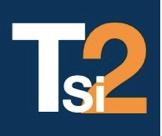 TRAVAUX PRATIQUESSCIENCES INDUSTRIELLES POUR L’INGENIEURTRAVAUX PRATIQUESSCIENCES INDUSTRIELLES POUR L’INGENIEUR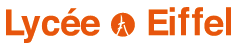 Code TPTABLECode TPTABLED - Expérimenter sur un systèmeD - Expérimenter sur un systèmeSérie 1A1ProblématiqueProblématiqueComment mesurer les grandeurs physiques sur un système pluri-technologique ?Comment mesurer les grandeurs physiques sur un système pluri-technologique ?Comment mesurer les grandeurs physiques sur un système pluri-technologique ?Système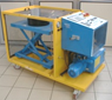 Présentation du système :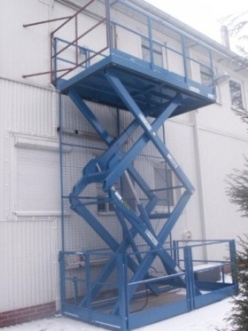 Les tables élévatrices sont utilisées dans de nombreuses applications et seprésentent sous de multiples formes :Mise à hauteur du poste de travail,Convoyeurs,tables de quais, monte charges,palettisations, dépalettisations,chargements ou déchargements de camion, …Présentation du système :Les tables élévatrices sont utilisées dans de nombreuses applications et seprésentent sous de multiples formes :Mise à hauteur du poste de travail,Convoyeurs,tables de quais, monte charges,palettisations, dépalettisations,chargements ou déchargements de camion, …Présentation du système :Les tables élévatrices sont utilisées dans de nombreuses applications et seprésentent sous de multiples formes :Mise à hauteur du poste de travail,Convoyeurs,tables de quais, monte charges,palettisations, dépalettisations,chargements ou déchargements de camion, …Présentation du système :Les tables élévatrices sont utilisées dans de nombreuses applications et seprésentent sous de multiples formes :Mise à hauteur du poste de travail,Convoyeurs,tables de quais, monte charges,palettisations, dépalettisations,chargements ou déchargements de camion, …Compétences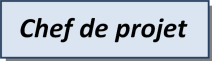 Activité 1(2h)Vous prenez en charge l’analyse fonctionnelle et structurelle du systèmeVous prenez en charge l’analyse fonctionnelle et structurelle du systèmeVous prenez en charge l’analyse fonctionnelle et structurelle du systèmeVous prenez en charge l’analyse fonctionnelle et structurelle du systèmeActivité 2(2h)Vous êtes chargé de caractériser le capteur implanté sur le systèmeVous êtes chargé de caractériser le capteur implanté sur le systèmeVous êtes chargé de caractériser le capteur implanté sur le systèmeVous êtes chargé de caractériser le capteur implanté sur le systèmeActivité 3(2h)Vous êtes chargé de caractériser les grandeurs électriques d’alimentation du systèmeVous êtes chargé de caractériser les grandeurs électriques d’alimentation du systèmeVous êtes chargé de caractériser les grandeurs électriques d’alimentation du systèmeVous êtes chargé de caractériser les grandeurs électriques d’alimentation du systèmeActivité commune de synthèse(40’ + 5’)Le chef de projet synthétise les études et présente oralement les résultats des activités pratiquesLe chef de projet synthétise les études et présente oralement les résultats des activités pratiquesLe chef de projet synthétise les études et présente oralement les résultats des activités pratiquesLe chef de projet synthétise les études et présente oralement les résultats des activités pratiquesRessources Documents sur les activités pratiques (fiches outils, DR, modèles...)Documents sur les systèmes du laboratoire (doc techniques, procédures, Sysml...)Documents sur les activités pratiques (fiches outils, DR, modèles...)Documents sur les systèmes du laboratoire (doc techniques, procédures, Sysml...)fltsi.fr rubrique tp série 1fltsi.fr rubrique systèmesfltsi.fr rubrique tp série 1fltsi.fr rubrique systèmesActivité 1 (2h)Activité 1 (2h)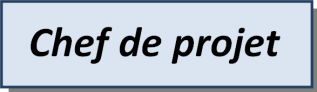 Responsabilité : Vous prenez en charge l’analyse fonctionnelle et structurelle Responsabilité : Vous prenez en charge l’analyse fonctionnelle et structurelle Responsabilité : Vous prenez en charge l’analyse fonctionnelle et structurelle Responsabilité : Vous prenez en charge l’analyse fonctionnelle et structurelle DocumentsProcédureDoc. réponseProcédureDoc. réponsemise en serviceA1_DR1A1_DR2_Chaine de puissanceA1_DR3_Chaine d’informationQuestionsAnalyse fonctionnelle et structurelleDécrire le besoin auquel répond la table élévatrice et à qui elle rend service.Mettre en œuvre le système en suivant la procédure proposée.Citer la ou les formes d’énergies permettant au système de fonctionner.A partir des diagrammes SysML (BDD) et du système réel devant vous :Analyse fonctionnelle et structurelleDécrire le besoin auquel répond la table élévatrice et à qui elle rend service.Mettre en œuvre le système en suivant la procédure proposée.Citer la ou les formes d’énergies permettant au système de fonctionner.A partir des diagrammes SysML (BDD) et du système réel devant vous :Analyse fonctionnelle et structurelleDécrire le besoin auquel répond la table élévatrice et à qui elle rend service.Mettre en œuvre le système en suivant la procédure proposée.Citer la ou les formes d’énergies permettant au système de fonctionner.A partir des diagrammes SysML (BDD) et du système réel devant vous :QuestionsCompléter le document réponse A1_DR1 en identifiant les constituants qui assurent chacune des fonctions.Compléter les documents réponses A1_DR2_Chaine de puissance et A1_DR3_Chaine d’information en caractérisant les constituants qui assurent les différentes fonctions.Fonction acquérir du système : le capteur de position angulaireLe capteur de position angulaire permet de mesurer la position la table, il s’agit d’un capteur potentiométrique mis en mouvement grâce un fil relié à la table d’un côté et à un tambour de l’autre. Ainsi, la tension  fournie par le capteur est proportionnelle au déplacement  de la table.Compléter le schéma-bloc associé au capteur de position angulaire sur le document réponse A1_DR4_Chaine de mesure. Vous compléterez les natures, noms et unités dans grandeurs en entrée et en sortie du capteur.Le capteur potentiométrique est assimilable à une résistance variable alimentée en . Il est multitour (18), cela signifie que la résistance varie de 0 à R Ohms lorsque l’angle varie de 0 à la course électrique en °. Ainsi pour θ=0 et pour θ=θmax , correspondant à cette course.Déterminer le gain du capteur potentiométrique (bloc 2) . Indiquer son unité.La translation du fil provoque la rotation du capteur via le tambour de diamètre . Déterminer le gain du bloc 1 : .En déduire le gain de la chaîne de mesure . Indiquer son unité.Faire l’application numérique.Bilan activité 1Faire le lien entre la problématique posée et le travail effectué.Compléter le document réponse A1_DR1 en identifiant les constituants qui assurent chacune des fonctions.Compléter les documents réponses A1_DR2_Chaine de puissance et A1_DR3_Chaine d’information en caractérisant les constituants qui assurent les différentes fonctions.Fonction acquérir du système : le capteur de position angulaireLe capteur de position angulaire permet de mesurer la position la table, il s’agit d’un capteur potentiométrique mis en mouvement grâce un fil relié à la table d’un côté et à un tambour de l’autre. Ainsi, la tension  fournie par le capteur est proportionnelle au déplacement  de la table.Compléter le schéma-bloc associé au capteur de position angulaire sur le document réponse A1_DR4_Chaine de mesure. Vous compléterez les natures, noms et unités dans grandeurs en entrée et en sortie du capteur.Le capteur potentiométrique est assimilable à une résistance variable alimentée en . Il est multitour (18), cela signifie que la résistance varie de 0 à R Ohms lorsque l’angle varie de 0 à la course électrique en °. Ainsi pour θ=0 et pour θ=θmax , correspondant à cette course.Déterminer le gain du capteur potentiométrique (bloc 2) . Indiquer son unité.La translation du fil provoque la rotation du capteur via le tambour de diamètre . Déterminer le gain du bloc 1 : .En déduire le gain de la chaîne de mesure . Indiquer son unité.Faire l’application numérique.Bilan activité 1Faire le lien entre la problématique posée et le travail effectué.Compléter le document réponse A1_DR1 en identifiant les constituants qui assurent chacune des fonctions.Compléter les documents réponses A1_DR2_Chaine de puissance et A1_DR3_Chaine d’information en caractérisant les constituants qui assurent les différentes fonctions.Fonction acquérir du système : le capteur de position angulaireLe capteur de position angulaire permet de mesurer la position la table, il s’agit d’un capteur potentiométrique mis en mouvement grâce un fil relié à la table d’un côté et à un tambour de l’autre. Ainsi, la tension  fournie par le capteur est proportionnelle au déplacement  de la table.Compléter le schéma-bloc associé au capteur de position angulaire sur le document réponse A1_DR4_Chaine de mesure. Vous compléterez les natures, noms et unités dans grandeurs en entrée et en sortie du capteur.Le capteur potentiométrique est assimilable à une résistance variable alimentée en . Il est multitour (18), cela signifie que la résistance varie de 0 à R Ohms lorsque l’angle varie de 0 à la course électrique en °. Ainsi pour θ=0 et pour θ=θmax , correspondant à cette course.Déterminer le gain du capteur potentiométrique (bloc 2) . Indiquer son unité.La translation du fil provoque la rotation du capteur via le tambour de diamètre . Déterminer le gain du bloc 1 : .En déduire le gain de la chaîne de mesure . Indiquer son unité.Faire l’application numérique.Bilan activité 1Faire le lien entre la problématique posée et le travail effectué.